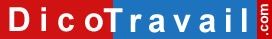 Prénom – Nom
Adresse
Code Postal – VilleNom de la Société
Adresse
Code postal – VilleLettre recommandée avec accusé de réception ou Lettre remise en main propre contre déchargeDemande de congé examenLieu, Date,Madame, Monsieur,Conformément aux articles L.6322-3 et suivants du code du travail, je vous adresse une demande d’autorisation d’absence afin de passer un examen pour l’obtention d’un diplôme enregistré dans le répertoire national des certifications professionnelles.L’examen est intitulé < nom de l’examen > et aura lieu le < date >.Je vous joins à cette demande un certificat d’inscription à l’examen.Dans l’attente de votre réponse, je vous prie d’agréer, Madame, Monsieur, l’expression de mes sentiments distingués.SignatureAVERTISSEMENT sur l'utilisation des modèles de lettresNous vous rappelons que le site Dicotravail.com ne donne aucun conseil personnalisé. Les modèles de lettres ne constituent pas une consultation juridique ni une rédaction réalisée en fonction de votre cas personnel. Ce qui implique qu’avant toute démarche pouvant avoir des conséquences, nous vous conseillons de recourir au conseil d'un avocat, le site Dicotravail.com ne saurait en aucun cas s’y substituer.Il en résulte que la responsabilité de l'auteur ne saurait être recherchée du fait de l'utilisation des modèles de lettres.Lettre de demande de congé examen